Wherstead Neighbourhood PlanConsultation Questionnaire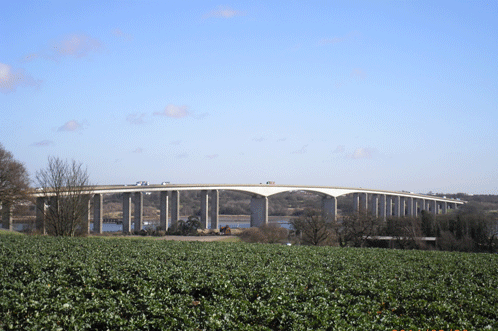 Results ReportDecember 2020Prepared by Wherstead Parish CouncilSupported by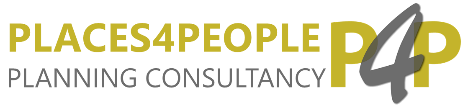 A survey of Wherstead residents was undertaken in December 2020 as part of the preparation of the Neighbourhood Plan. Questionnaires were distributed to every household and residents were also provided with an opportunity to complete the survey online.A total of 62 responses were received and this report is a summary of the responses. This summary tries to accurately reflect those responses and it does not represent the views of the Parish Council or the Neighbourhood Planning team.Multiple similar comments have only been recorded once with a number (N) after the comment to indicate the number of times it was made.The results will make a significant contribution towards informing the content of the Neighbourhood Plan. They will be used alongside other information and evidence to identify what planning and non-planning matters that the Neighbourhood Plan might address.Thank you to everyone that took the time to complete the survey.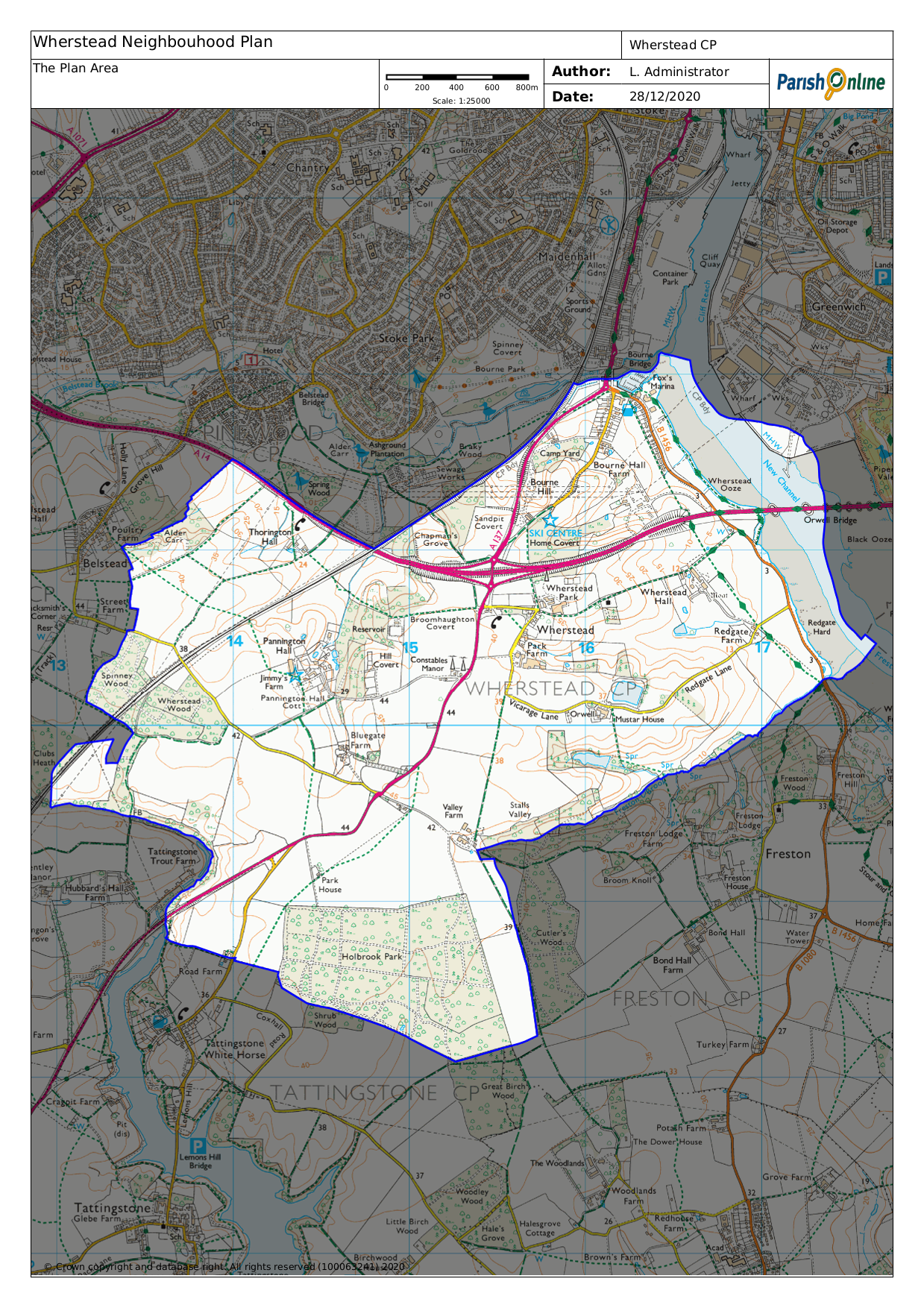 THE FUTURE OF WHERSTEAD The following four-part vision statement for the future of Wherstead has been created after discussion with residents:The village landscape, with its many historic and listed structures and links back to Wherstead’s past, is maintained.Links between the two population centres of the village are strengthened and the more remote homes in the village retain their setting and independence.Wherstead’s separate identity from Ipswich and the surrounding villages is maintained.The unique, distinct character of the village is maintained by ensuring additional housing and business development is in proportion to the current size and needs of the Parish.Support for the village keeping its own identity and history and it must not be swallowed by the Ipswich Urban area. (comments 4)An understanding that due to its location and access to infrastructure like the A14 the village would come under development pressure, but it was essential to resist any further encroachment into the AONB. (comments 1)That Wherstead is the start of the countryside with a large area in the AONB and must remain so. (comments 1)It was important to restrict further business development along the A14 corridor as this was surrounding The Strand, Bourne Hill and The Street. (comments 1)Concerns about further industrial development, requesting it is controlled and managed to prevent the village turning into a scruffy Industrial estate. (comments 1)A belief that it was already too late to conserve the link to the village’s unique character and separate identity and to ensure that the additional housing and business development is proportionate. We are completely overtaken by development. (comments 1)Due to the village’s strategic location by the; A14, Ipswich Docks, Manningtree and Essex, that the suggestion that development should be proportionate to the current size of the village is unrealistic. In fact, the current development levels already exceed the housing provision. Southern Wherstead Village's history was to provide housing for the farm workers. This cannot be maintained as it has already disappeared due to vastly reduced requirement for labour on the land, and all but one of occupants of the houses in the village having no connection to Agriculture. 
The housing in the Northern part of the parish has never had any connection to the Southern village and has to all intents and purposes been a linear housing on the edge of Ipswich and the docks, effectively suburban Ipswich. In these four statements there has been an attempt to effectively try and paint a picture of Wherstead as a village split by the A14, but in fact it was never a village but a parish which had two collections of housing, one on the edge of Ipswich and the docks and one to serve the needs of a farm and large house (which is now offices). As a result, Wherstead has not had a separate identity from Ipswich for more than 100 years. (comments 1)Links between the two population centres of Wherstead should be strengthened, but this should be achieved without additional development(s). (comments 1)We bought our home as we wanted to live in a rural location, not Ipswich or a built up area. We want to live with trees behind our homes. (comments 1)The level of traffic causing congestion at the roundabout is a real issue and why are they building petrol stations when petrol engines are being phased out! (comments 1)ABOUT YOU Question 3 asked for respondent’s names and postcode. These details have not been published in this report. YOUR VIEWS ON HOUSING DEVELOPMENT YOUR VIEWS ON BUSINESS DEVELOPMENT YOUR VIEWS ON MOVEMENT, TRANSPORT AND CONNECTIVITY YOUR VIEWS ON THE HISTORIC AND NATURAL ENVIRONMENT YOUR VIEWS ON COMMUNITY FACILITIES SAFER COMMUNITY 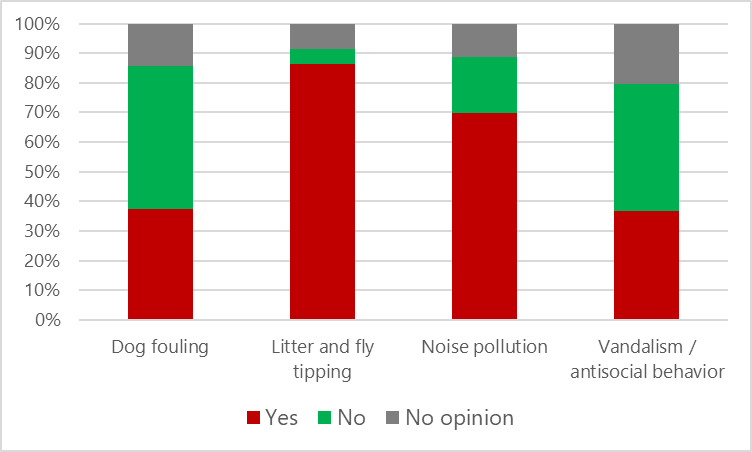 < End >1. Please confirm if you support these statements: 1. Please confirm if you support these statements: 1. Please confirm if you support these statements: 1. Please confirm if you support these statements: 1. Please confirm if you support these statements: Response PercentResponse Total1Agree96.67%582Disagree3.33%2answered60skipped2Please add comments to enhance any of these statements or add to the vision of Wherstead. 2. Which age group are you in? Please tick one box. 2. Which age group are you in? Please tick one box. 2. Which age group are you in? Please tick one box. 2. Which age group are you in? Please tick one box. 2. Which age group are you in? Please tick one box. Response PercentResponse Total116-180.00%0219-250.00%0326-4515.25%9446-6532.20%19566+50.85%306Prefer not to say1.69%1answered59skipped34. What do you cherish about living in Wherstead? Tick all that apply. 4. What do you cherish about living in Wherstead? Tick all that apply. 4. What do you cherish about living in Wherstead? Tick all that apply. 4. What do you cherish about living in Wherstead? Tick all that apply. 4. What do you cherish about living in Wherstead? Tick all that apply. Response PercentResponse Total1Sense of community50.82%312Easy access to countryside91.80%563Rural nature with proximity to amenities90.16%554Suitable range of housing18.03%115Open views over fields, woods, AONB85.25%526Historic setting60.66%377Safe place to live70.49%438Friendly70.49%439Other, please state here:13.11%8answered61skipped1Other, please state here: Strong employment provision (comments 1)It is a very special place with perhaps the best river views in the country from the Churchyard (comments 2)Easy access to the town, country and A14. The best of both worlds. (comments 4)If there is anything you dislike about living in Wherstead please tell us here Community:The fact the village seems to be in three separate areas resulting in a lack of community feeling (comments 3)No Pub, Post Office, shop, School, families with young children. The things that go to make up a thriving community (comments 1)Insufficient housing in the parish for a viable community and housing unsuitable for families and younger people looking to buy their first homes. (comments 1)Only parts of the parish have a rural nature so it is inappropriate to portray Wherstead parish as entirely rural particularly given the large amount of employment provision. (comments 1)DevelopmentAmount of development in the village and loss of farmland.(comments 12)No more development around Suffolk Barns. (comments 1)TransportSpeed of traffic on Bourne Hill (comments 3)Speed of traffic on The Strand (comments 2)Queues of traffic on The Strand (comments 2)The Potential future traffic disruption resulting from Klondyke development (comments 1)Traffic levels in The Street, particularly HGV. (comments 1)Parking on Bourne Hill (comments 4)Lack of evening bus service or public transport (comments 2)Traffic levels in general (comments 2)Environmental:Light Pollution from Fox’s marina (comments 1)Fly Tipping and Rubbish left around the parish (comments 2)Traffic Noise; A14 (24/7), Ipswich Port, (comments 6)Communications:Lack of information within the Parish (comments 1)5. Given the 75 new homes being built on Klondyke field, what further, if any, type of housing growth/development should be permitted and where should it be? No more housing beyond the Klondyke development, re-use of existing buildings, brown field sites, infill and extensions on existing homes. (comments 38)Any new homes must have good size rooms and gardens and meet local need. (comments 1)The only site in the parish suitable for more housing is by Bobbits Hole Lane (comments 1)Given that Klondyke is effectively a suburb of Ipswich more housing could be considered in the northern part of the parish, south of the A14 to make a real village. (comments 1)More housing in the Walled field and Home field perhaps incorporating a village green / common. (comments 2)The Klondyke development is too many new homes already and likely to strain the infra structure (comments 1)Plots should be identified for Self-Build. (comments 1)More affordability homes for young people (comments 2)If there must be more homes, they must be away from the AONB. (comments 1)Depends on supporting facilities (comments 2)Housing scattered or off the A137 to the West of Jimmy’s farm (comments 1)6. If you agree there should be some development of housing in Wherstead, what type of homes should be built? Tick all that apply. 6. If you agree there should be some development of housing in Wherstead, what type of homes should be built? Tick all that apply. 6. If you agree there should be some development of housing in Wherstead, what type of homes should be built? Tick all that apply. 6. If you agree there should be some development of housing in Wherstead, what type of homes should be built? Tick all that apply. 6. If you agree there should be some development of housing in Wherstead, what type of homes should be built? Tick all that apply. Response PercentResponse Total1Terraced13.33%421 bedroom6.67%232 bedroom40.00%1243 bedroom53.33%1654 or more bedroom23.33%76Semi-detached40.00%127Flats0.00%08Bungalows36.67%1192 Storey26.67%8103 Storey3.33%111Detached63.33%1912Shared Owner16.67%513Rental10.00%314Social16.67%515Self build36.67%11answered30skipped327. If you agree there should be some development of housing in Wherstead, what type should any new construction be? Tick all that apply. 7. If you agree there should be some development of housing in Wherstead, what type should any new construction be? Tick all that apply. 7. If you agree there should be some development of housing in Wherstead, what type should any new construction be? Tick all that apply. 7. If you agree there should be some development of housing in Wherstead, what type should any new construction be? Tick all that apply. 7. If you agree there should be some development of housing in Wherstead, what type should any new construction be? Tick all that apply. Response PercentResponse Total1Modern21.21%72Mock period / traditional9.09%33Designed to blend with neighbouring property81.82%274Homes with rights & space to keep chickens, horses etc.30.30%10answered33skipped298. Do you think the Plan should specify that new homes should have the following? Tick all that apply 8. Do you think the Plan should specify that new homes should have the following? Tick all that apply 8. Do you think the Plan should specify that new homes should have the following? Tick all that apply 8. Do you think the Plan should specify that new homes should have the following? Tick all that apply 8. Do you think the Plan should specify that new homes should have the following? Tick all that apply Response PercentResponse Total1Off road parking97.73%432Electric charging points for cars52.27%233A minimum proximity to adjacent buildings61.36%274Minimum room size38.64%175Other (please specify):22.73%10answered44Answeredskipped4418Other (please specify): Other (please specify): Other (please specify): Other (please specify): Other (please specify): Be of Eco-friendly construction (comments 1)With sensible sized and sustainable gardens (comments 3)Incorporate a super high standard of insulation and green energy schemes, e.g. air or ground source heat pumps. (comments 2)Include a reasonable sized outside space to allow for Bins, shed, etc. (comments 2)Be affordable (comments 1)Room for two cars per house, no housing estates, just small development, no housing estate. (comments 1)Be of Eco-friendly construction (comments 1)With sensible sized and sustainable gardens (comments 3)Incorporate a super high standard of insulation and green energy schemes, e.g. air or ground source heat pumps. (comments 2)Include a reasonable sized outside space to allow for Bins, shed, etc. (comments 2)Be affordable (comments 1)Room for two cars per house, no housing estates, just small development, no housing estate. (comments 1)Be of Eco-friendly construction (comments 1)With sensible sized and sustainable gardens (comments 3)Incorporate a super high standard of insulation and green energy schemes, e.g. air or ground source heat pumps. (comments 2)Include a reasonable sized outside space to allow for Bins, shed, etc. (comments 2)Be affordable (comments 1)Room for two cars per house, no housing estates, just small development, no housing estate. (comments 1)Be of Eco-friendly construction (comments 1)With sensible sized and sustainable gardens (comments 3)Incorporate a super high standard of insulation and green energy schemes, e.g. air or ground source heat pumps. (comments 2)Include a reasonable sized outside space to allow for Bins, shed, etc. (comments 2)Be affordable (comments 1)Room for two cars per house, no housing estates, just small development, no housing estate. (comments 1)Be of Eco-friendly construction (comments 1)With sensible sized and sustainable gardens (comments 3)Incorporate a super high standard of insulation and green energy schemes, e.g. air or ground source heat pumps. (comments 2)Include a reasonable sized outside space to allow for Bins, shed, etc. (comments 2)Be affordable (comments 1)Room for two cars per house, no housing estates, just small development, no housing estate. (comments 1)9. Please identify any areas and views within the Parish that you think should be protected from development and give your reason. E.g. Area of Outstanding Natural Beauty (AONB), view from Bourne Hill towards the Orwell, Sites of Special Scientific Interest (SSSI) 9. Please identify any areas and views within the Parish that you think should be protected from development and give your reason. E.g. Area of Outstanding Natural Beauty (AONB), view from Bourne Hill towards the Orwell, Sites of Special Scientific Interest (SSSI) 1Area/View and ReasonMaintain the farm fields and existing areas of agriculture, ensuing the open views, rural feel and character of Wherstead.11AONB, SSSI and views along the river must be protected. (comments 40)Views from Bourne Hill and the Church towards the Orwell Estuary. (comments 2)Field adjacent to The Street (access issue). (comments 1)Field behind the Strand as any development would cause major traffic problems. (comments 1)AONB from village down to Orwell – area contains beautiful old trees and a variety of wildlife. (comments 1)The village, as it does not need anymore buildings. (comments 2)Ostrich Meadows, a wildlife habitat (comments 1)Area to the North of the A14 cannot honestly be considered the AONB. (comments 1)Stevins site should be protected, it is in the AONB. (comments 1)The AONB should be protected, but the low area to the north of the A14 could be considered for business. (comments 1)Victorian Walled garden / field. (comments 5)Areas outside the settlement boundary (comments 1)Fox’s Marina (comments 1)The area of the Strand that floods. (comments 3)Footpaths must not be swallowed by development (comments 2)Views across Bobbits Lane (comments 1)Maintenance of Bund Wall, the Strand and footpath (comments 1)All low lying areas – sensitivity to drainage change. (comments 1)Area around Bourne Hall, Wherstead Hall, St Mary’s and listed buildings in The Street / Vicarage Lane (comments 1)Woodland areas as they provide habitat for wildlife. (comments 1)Maintain the farm fields and existing areas of agriculture, ensuing the open views, rural feel and character of Wherstead.11AONB, SSSI and views along the river must be protected. (comments 40)Views from Bourne Hill and the Church towards the Orwell Estuary. (comments 2)Field adjacent to The Street (access issue). (comments 1)Field behind the Strand as any development would cause major traffic problems. (comments 1)AONB from village down to Orwell – area contains beautiful old trees and a variety of wildlife. (comments 1)The village, as it does not need anymore buildings. (comments 2)Ostrich Meadows, a wildlife habitat (comments 1)Area to the North of the A14 cannot honestly be considered the AONB. (comments 1)Stevins site should be protected, it is in the AONB. (comments 1)The AONB should be protected, but the low area to the north of the A14 could be considered for business. (comments 1)Victorian Walled garden / field. (comments 5)Areas outside the settlement boundary (comments 1)Fox’s Marina (comments 1)The area of the Strand that floods. (comments 3)Footpaths must not be swallowed by development (comments 2)Views across Bobbits Lane (comments 1)Maintenance of Bund Wall, the Strand and footpath (comments 1)All low lying areas – sensitivity to drainage change. (comments 1)Area around Bourne Hall, Wherstead Hall, St Mary’s and listed buildings in The Street / Vicarage Lane (comments 1)Woodland areas as they provide habitat for wildlife. (comments 1)10. In addition to those developments with planning permission, are you in favour of any more business expansion within the village? 10. In addition to those developments with planning permission, are you in favour of any more business expansion within the village? 10. In addition to those developments with planning permission, are you in favour of any more business expansion within the village? 10. In addition to those developments with planning permission, are you in favour of any more business expansion within the village? 10. In addition to those developments with planning permission, are you in favour of any more business expansion within the village? Response PercentResponse Total1Yes6.67%42No68.33%413Not sure25.00%15answered60skipped211. What sorts of additional business premises would be acceptable? Tick all that apply. 11. What sorts of additional business premises would be acceptable? Tick all that apply. 11. What sorts of additional business premises would be acceptable? Tick all that apply. 11. What sorts of additional business premises would be acceptable? Tick all that apply. 11. What sorts of additional business premises would be acceptable? Tick all that apply. Response PercentResponse Total1New build, greenfield sites3.85%22Working from home40.38%213None of these34.62%184New build, brownfield sites19.23%105Refurbishment / repurposing of existing facilities51.92%27answered52skipped1012. What types of business expansion would be acceptable? Tick all that apply. 12. What types of business expansion would be acceptable? Tick all that apply. 12. What types of business expansion would be acceptable? Tick all that apply. 12. What types of business expansion would be acceptable? Tick all that apply. 12. What types of business expansion would be acceptable? Tick all that apply. Response PercentResponse Total1Agricultural66.07%372Warehouse/trade counter/light industrial5.36%33Offices12.50%74Social care19.64%115Retail5.36%36Hospitality/tourism/leisure17.86%107Energy7.14%48None28.57%16answered56skipped613. What scale of new business premises would be acceptable, in terms of the numbers of persons involved including staff, visitors, customers, deliveries etc.? Tick all that apply 13. What scale of new business premises would be acceptable, in terms of the numbers of persons involved including staff, visitors, customers, deliveries etc.? Tick all that apply 13. What scale of new business premises would be acceptable, in terms of the numbers of persons involved including staff, visitors, customers, deliveries etc.? Tick all that apply 13. What scale of new business premises would be acceptable, in terms of the numbers of persons involved including staff, visitors, customers, deliveries etc.? Tick all that apply 13. What scale of new business premises would be acceptable, in terms of the numbers of persons involved including staff, visitors, customers, deliveries etc.? Tick all that apply Response PercentResponse Total1Very large (greater than 200 people per day)0.00%02Medium (10 – 29 people per day)16.36%93Very small (less than 5 people per day)23.64%134Large (30 – 200 people per day)5.45%35Small (5 - 10 people per day)38.18%216None45.45%25answered55skipped7Do you have any further comments on business development within the village?The current infrastructure and resources cannot cope with additional development and more people. (comments 4)The huge expansion of commercial interest within the parish to the point where existing housing stand to be completely surrounded by it is unacceptable. (comments 2)The roads in Wherstead are quite narrow and not built for lots of traffic (particularly HGV) in addition to the farm machinery. (comments 1)The proximity of Wherstead to the A14 is ideally placed to benefit from business development and given the size of the Parish and lack of real village much of it could take place outside of the village / hosing area. (comments 1)Traffic levels on the A137 is already heavy and must be considered before any further development takes place (comments 1)Consideration must be given for pedestrians (comments 1)Greenfield sites must not be built on. (comments 1)I think it is highly likely that the southern side of Home field will be developed at some point. We would rather it wasn’t anything too high but mainly we would not want retail (comments 1)We hope the promise to block Vicarage Lane to through traffic using planters is still happening. (comments 1)The village already has a hugely disproportionate amount of business premises compared to residential. Any further expansion should be extremely limited and should be sympathetic to the character of the village. (comments 1)Should only populate existing buildings as we do not have the infrastructure to support more which do not employ local people. Encourages people to drive to the area. We are already overpopulated with businesses. (comments 1)The village runs the risk of becoming a trading estate. (comments 1)What has already been proposed, i.e. service station and McDonalds is out of proportion. (comments 1)14. How far do you normally travel to work or place of study? 14. How far do you normally travel to work or place of study? 14. How far do you normally travel to work or place of study? 14. How far do you normally travel to work or place of study? 14. How far do you normally travel to work or place of study? Response PercentResponse Total10 miles7.02%421-5 miles14.04%835-10 miles12.28%7415+ miles7.02%45Not in work / study50.88%296Work / study from home8.77%5answered57skipped515. How do you travel to your place of work or study? 15. How do you travel to your place of work or study? 15. How do you travel to your place of work or study? 15. How do you travel to your place of work or study? 15. How do you travel to your place of work or study? Response PercentResponse Total1Work from home15.09%82Car / motorbike37.74%203School bus1.89%14Walk0.00%05Public transport0.00%06Cycle0.00%07N/A45.28%24answered53skipped916. Do the bus routes take you where you need to go at appropriate times? 16. Do the bus routes take you where you need to go at appropriate times? 16. Do the bus routes take you where you need to go at appropriate times? 16. Do the bus routes take you where you need to go at appropriate times? 16. Do the bus routes take you where you need to go at appropriate times? Response PercentResponse Total1Yes22.45%112No40.82%203Don't know36.73%18answered49skipped13If no, please give details of your requirement 08:00 - 17:30 travel outside of normal route which means multiple route trips, making it expensive and inconvenient. (comments 1)There are very few buses back from Ipswich in the evening (comments 1)Cannot take the Bus as it is too far to walk to the bus route. (comments 1)More regular and direct routes to Holbrook. (comments 1)Too expensive (comments 1)More frequent busses and for longer in the day. Busses in the evening. (comments 5)No realist option to get from Wherstead to Martlesham. (comments 1)Busses do not run at convenient times. (comments 1)17. How often do members of your household use local bus services or the school bus? 17. How often do members of your household use local bus services or the school bus? 17. How often do members of your household use local bus services or the school bus? 17. How often do members of your household use local bus services or the school bus? 17. How often do members of your household use local bus services or the school bus? Response PercentResponse Total1Daily5.36%32Once or twice a week23.21%133Weekends1.79%14Never69.64%39answered56skipped618. Has COVID 19 changed your use of the local bus services? 18. Has COVID 19 changed your use of the local bus services? 18. Has COVID 19 changed your use of the local bus services? 18. Has COVID 19 changed your use of the local bus services? 18. Has COVID 19 changed your use of the local bus services? Response PercentResponse Total1No70.59%362Increased0.00%03Decreased29.41%15answered51skipped1119. Bus stops and shelters 19. Bus stops and shelters 19. Bus stops and shelters 19. Bus stops and shelters 19. Bus stops and shelters YesNoDon't knowResponse TotalAre the stops conveniently located?57.4%
(31)7.4%
(4)35.2%
(19)54Is the shelter provided adequate?30.8%
(16)28.8%
(15)40.4%
(21)52answered54skipped820. Street Lighting 20. Street Lighting 20. Street Lighting 20. Street Lighting 20. Street Lighting YesNoNo opinionResponse TotalIs this adequate?78.3%
(47)6.7%
(4)15.0%
(9)60Causing excess light pollution?22.4%
(11)49.0%
(24)28.6%
(14)49In the right place?60.8%
(31)5.9%
(3)33.3%
(17)51answered60skipped221. Wherstead attracts many visitors, do you consider the places used for parking as a problem? 21. Wherstead attracts many visitors, do you consider the places used for parking as a problem? 21. Wherstead attracts many visitors, do you consider the places used for parking as a problem? 21. Wherstead attracts many visitors, do you consider the places used for parking as a problem? 21. Wherstead attracts many visitors, do you consider the places used for parking as a problem? Response PercentResponse Total1Yes59.65%342No33.33%193No opinion7.02%4answered57skipped5If yes, please give details: Parking on Bourne Hill was a significant issue, with specific points: (comments 28)
- Yellow lines outside my home ignored 
- Bourne Hill used as a Park and Ride.
- Potential impact of Klondyke adding to the existing problem.
- Doors slamming and loud music.
- Visitors and services to my home unable to park due to congestion.
Rubbish left blows around and is unsightly as well as a danger to wildlife. (comments 1)Littering by people parking across the layby at the entrance to The Street. (comments 2)Lorry drivers using the public footpath as a toilet. (comments 1)Residents tyres being deflated (not punctured) on cars left overnight in the layby by the entrance to The Street. (comments 1)Not enough parking to view the river along the Strand (comments 2)Cars are constantly parking along Vicarage Lane for people to go walking. (comments 1)Vehicles parked on the pavements along The Strand and on the verges can be dangerous. (comments 2)22. Do broadband speeds need to be improved? 22. Do broadband speeds need to be improved? 22. Do broadband speeds need to be improved? 22. Do broadband speeds need to be improved? 22. Do broadband speeds need to be improved? Response PercentResponse Total1Yes49.12%282No17.54%103No opinion33.33%19answered57skipped523. Would you support any of the following? 23. Would you support any of the following? 23. Would you support any of the following? 23. Would you support any of the following? 23. Would you support any of the following? YesNoNo opinionResponse TotalEnhanced maintenance of existing pavements60.3%
(35)12.1%
(7)27.6%
(16)58Designated cycle routes/cycle lanes for pleasure63.2%
(36)19.3%
(11)17.5%
(10)57Designated cycle routes/cycle lanes for connection within the village63.8%
(37)17.2%
(10)19.0%
(11)58Designated cycle routes/cycle lanes for connection to other villages and Ipswich64.3%
(36)17.9%
(10)17.9%
(10)56Safer crossings for the A14 slip roads85.2%
(52)6.6%
(4)8.2%
(5)61Reduced speed limits (please specify where in text box below)80.6%
(50)9.7%
(6)9.7%
(6)62answered61skipped1Location for reduced speed limits Drivers seem to ignore the limits on; The Strand, Bourne Hill and The Street, they just need proper policing. (comments 5)Suggested reduction in speed limits in Vicarage lane / Redgate Lane (comments 3)Speed bumps should probably be located along: (comments 1)
- The Strand 
- Uphill from the Wherstead road roundabout at the start of the 30mph zone.
- Outside the entrance to the Oyster Reach just beyond the entrance to Fox’sOn A137 from Jimmy’s farm / Pannington Hall lane back to the roundabouts on the A14. (comments 2)On A137 from Tattingstone turn back to the A14 (comments 5)On A137 from Ipswich to Brantham (50mph) (comments 1)On A137 from A14 to The Street entrance (comments 2)Bourne Hill up to Ski centre (30mph entire length, or 20mph) (comments 16)The Strand from Bourne Bridge to the Foodhall turning. (comments 8)Valley Lane, The Street. (comments 6)Noise pollution from exhausts (comments 1)More signage to help inform drivers of current speed limits. (comments 1)Would love to have Bourne Hill speed limit reduced, but fear more cars would park. (comments 1)24. Public Rights of Way 24. Public Rights of Way 24. Public Rights of Way 24. Public Rights of Way 24. Public Rights of Way YesNoNo opinionResponse TotalWould you support improvements to public rights of way (footpaths and bridleways)83.3%
(50)6.7%
(4)10.0%
(6)60Is the footpath / bridleway signage adequate and clear?50.8%
(30)30.5%
(18)18.6%
(11)59Do you know of any footpaths within the Parish that cannot be used 12 months of the year? Please give details below22.0%
(9)63.4%
(26)14.6%
(6)41answered61skipped1Details of footpaths that cannot be used 12 months of the year A14 to Thorrington Hall, gets very boggy after Broom Haughton Covert  (comments 3)Bourne Hill Pavement towards Ski slope (comments 1)Footpath behind houses on The Strand. (comments 2)Bobbits Lane (comments 2)Behind The Strand from the end of the housing to under the Orwell Bridge. (comments 1)Paths along Cutler’s wood and beyond the reservoir (comments 1)Footpath across Home Field behind The Street. (comments 1)Footpath behind Jimmy’s farm through Spring Wood (comments 1)Not keen when they clear the path behind the Strand. Leads to burglaries. Would not like it expanded. Happy with it as a rural path. (comments 1)25. Would any of the above bus, footpath, cycle routes or public rights of way improvements change the way you travel? 25. Would any of the above bus, footpath, cycle routes or public rights of way improvements change the way you travel? 25. Would any of the above bus, footpath, cycle routes or public rights of way improvements change the way you travel? 25. Would any of the above bus, footpath, cycle routes or public rights of way improvements change the way you travel? 25. Would any of the above bus, footpath, cycle routes or public rights of way improvements change the way you travel? Response PercentResponse Total1Yes22.81%132No57.89%333Don't know19.30%11answered57skipped526. Do you have concerns about HGV / articulated traffic using The Street / Vicarage Lane ? 26. Do you have concerns about HGV / articulated traffic using The Street / Vicarage Lane ? 26. Do you have concerns about HGV / articulated traffic using The Street / Vicarage Lane ? 26. Do you have concerns about HGV / articulated traffic using The Street / Vicarage Lane ? 26. Do you have concerns about HGV / articulated traffic using The Street / Vicarage Lane ? Response PercentResponse Total1Yes72.88%432No8.47%53No opinion18.64%11answered59skipped327. Quiet Lanes are minor rural roads or networks of minor rural roads appropriate for shared use by walkers, cyclists, horse riders and other vehicles. The aim of Quiet Lanes is to maintain the character of minor rural roads by seeking to contain rising traffic growth that is widespread in rural areas. Would you support designating any qualifying roads as Quiet Lanes? 27. Quiet Lanes are minor rural roads or networks of minor rural roads appropriate for shared use by walkers, cyclists, horse riders and other vehicles. The aim of Quiet Lanes is to maintain the character of minor rural roads by seeking to contain rising traffic growth that is widespread in rural areas. Would you support designating any qualifying roads as Quiet Lanes? 27. Quiet Lanes are minor rural roads or networks of minor rural roads appropriate for shared use by walkers, cyclists, horse riders and other vehicles. The aim of Quiet Lanes is to maintain the character of minor rural roads by seeking to contain rising traffic growth that is widespread in rural areas. Would you support designating any qualifying roads as Quiet Lanes? 27. Quiet Lanes are minor rural roads or networks of minor rural roads appropriate for shared use by walkers, cyclists, horse riders and other vehicles. The aim of Quiet Lanes is to maintain the character of minor rural roads by seeking to contain rising traffic growth that is widespread in rural areas. Would you support designating any qualifying roads as Quiet Lanes? 27. Quiet Lanes are minor rural roads or networks of minor rural roads appropriate for shared use by walkers, cyclists, horse riders and other vehicles. The aim of Quiet Lanes is to maintain the character of minor rural roads by seeking to contain rising traffic growth that is widespread in rural areas. Would you support designating any qualifying roads as Quiet Lanes? Response PercentResponse Total1Yes84.48%492No5.17%33No opinion10.34%6answered58skipped4If you have anything further to add about transport and highways, please tell us here: HGVs in The Street and Vicarage Lane are a problem. (comments 1)HGV and articulated traffic on Bourne Hill (comments 1)Valley lane is now very busy and vehicles often speed in this lane. (comments 1)I support the new access to the Wherstead Park site, taking traffic off the Street.
This should be implemented along with changes to The Street / Vicarage lane, making it a cul-de-sac. (comments 1)Parking on Bourne Hill and traffic levels in The Street. (comments 1)Please stop traffic using Vicarage Lane as a through road. Traffic from Redgate Lane should now use the adopted farm road to the A137 (Editor, The Park Farm Barn farm link road is not adopted and only HGV traffic for the business centre has permission from the owner to use it.) (comments 1)The small lanes throughout the village suffer from potholes and verge damage; I would like to see money spent on repairing them. (comments 1)My personal experience, in lanes that I consider to qualify as Quiet Lanes, has been with tractors travelling at high speeds with no escape to the cyclist/walker off these narrow roads. (comments 1)With the new development the roundabout needs to be improved also the Shotley road. And add cycle lane which could be done with using the ditch alongside the Strand. The surface water piped to drains and the river. And also walk access to the Suffolk Food Hall. (comments 1)New estate will cause problems at roundabout. They are already queueing down the Strand in the mornings. (comments 1)28. The Neighbourhood Plan will include a list of structures and places which define the local character and history of Wherstead, establishing or maintaining a strong sense of place. These are in addition to the listed buildings, AONB and SSSI which are already formally designated. Please nominate structures and places you would like included, for example: Church lychgate Wall and water tower Wherstead Park parkland Bourne Terrace Stalls Valley 28. The Neighbourhood Plan will include a list of structures and places which define the local character and history of Wherstead, establishing or maintaining a strong sense of place. These are in addition to the listed buildings, AONB and SSSI which are already formally designated. Please nominate structures and places you would like included, for example: Church lychgate Wall and water tower Wherstead Park parkland Bourne Terrace Stalls Valley 1Feature and ReasonFeature and Reason29. What concerns you most about new housing or business developments? Tick all that apply. 29. What concerns you most about new housing or business developments? Tick all that apply. 29. What concerns you most about new housing or business developments? Tick all that apply. 29. What concerns you most about new housing or business developments? Tick all that apply. 29. What concerns you most about new housing or business developments? Tick all that apply. Response PercentResponse Total1Increase in car journeys & lorry / van movements91.80%562Operating hours60.66%373Increased pollution (noise / air / light) and litter90.16%554Overload of infrastructure80.33%495Possible flooding impact37.70%236Loss of wildlife / natural habitat90.16%557Loss of views / visual impact88.52%548Loss of places and countryside for outdoor activity70.49%439Damage to highways and roadside verges60.66%3710Other (please state):13.11%8answered61skipped1Other (please state): Other (please state): Other (please state): Other (please state): Other (please state): Mud and water and waste left on roads by HGV traffic (comments 1)Increased littering (comments 1)Air pollution (comments 1)Overload on services, e.g. Health centres, schools (comments 1)Noise / pollution /Litter (comments 1)The village is in danger of being 'swamped' with development, totally disproportionate to the size, scale and character of the existing village. (comments 1)Mud and water and waste left on roads by HGV traffic (comments 1)Increased littering (comments 1)Air pollution (comments 1)Overload on services, e.g. Health centres, schools (comments 1)Noise / pollution /Litter (comments 1)The village is in danger of being 'swamped' with development, totally disproportionate to the size, scale and character of the existing village. (comments 1)Mud and water and waste left on roads by HGV traffic (comments 1)Increased littering (comments 1)Air pollution (comments 1)Overload on services, e.g. Health centres, schools (comments 1)Noise / pollution /Litter (comments 1)The village is in danger of being 'swamped' with development, totally disproportionate to the size, scale and character of the existing village. (comments 1)Mud and water and waste left on roads by HGV traffic (comments 1)Increased littering (comments 1)Air pollution (comments 1)Overload on services, e.g. Health centres, schools (comments 1)Noise / pollution /Litter (comments 1)The village is in danger of being 'swamped' with development, totally disproportionate to the size, scale and character of the existing village. (comments 1)Mud and water and waste left on roads by HGV traffic (comments 1)Increased littering (comments 1)Air pollution (comments 1)Overload on services, e.g. Health centres, schools (comments 1)Noise / pollution /Litter (comments 1)The village is in danger of being 'swamped' with development, totally disproportionate to the size, scale and character of the existing village. (comments 1)30. Would you like to see any of the following included in the Plan? Tick all that apply. 30. Would you like to see any of the following included in the Plan? Tick all that apply. 30. Would you like to see any of the following included in the Plan? Tick all that apply. 30. Would you like to see any of the following included in the Plan? Tick all that apply. 30. Would you like to see any of the following included in the Plan? Tick all that apply. YesNoNo opinionResponse TotalPreserving and improving access to green spaces (e.g. fields, woodland, footpaths etc.)96.6%
(57)3.4%
(2)0.0%
(0)59Improving the green environment (e.g. planting trees, hedges, wildflower verges) and conservation and management of wildlife96.5%
(55)3.5%
(2)0.0%
(0)57Planting a community orchard63.2%
(36)7.0%
(4)29.8%
(17)57Conservation of historic buildings and historic sites94.8%
(55)1.7%
(1)3.4%
(2)58Creating new / improving existing access routes for pedestrians, cyclists and horse riders to make it safer81.7%
(49)8.3%
(5)10.0%
(6)60Reducing air pollution and improving stream and river water quality87.9%
(51)3.4%
(2)8.6%
(5)58Reducing road noise from the main routes surrounding the village94.6%
(53)1.8%
(1)3.6%
(2)56answered61skipped1Other (please specify) Other (please specify) Other (please specify) Other (please specify) Other (please specify) Reduce traffic noise levels from Orwell Bridge (comments 1)Reduce noise levels from Ipswich Port. (comments 1)Village sign posts (comments 1)Not sure how you are going to achieve the latter. By reducing speed, you will increase parking. (comments 1)Reduce traffic noise levels from Orwell Bridge (comments 1)Reduce noise levels from Ipswich Port. (comments 1)Village sign posts (comments 1)Not sure how you are going to achieve the latter. By reducing speed, you will increase parking. (comments 1)Reduce traffic noise levels from Orwell Bridge (comments 1)Reduce noise levels from Ipswich Port. (comments 1)Village sign posts (comments 1)Not sure how you are going to achieve the latter. By reducing speed, you will increase parking. (comments 1)Reduce traffic noise levels from Orwell Bridge (comments 1)Reduce noise levels from Ipswich Port. (comments 1)Village sign posts (comments 1)Not sure how you are going to achieve the latter. By reducing speed, you will increase parking. (comments 1)Reduce traffic noise levels from Orwell Bridge (comments 1)Reduce noise levels from Ipswich Port. (comments 1)Village sign posts (comments 1)Not sure how you are going to achieve the latter. By reducing speed, you will increase parking. (comments 1)31. Are you happy with the adequacy of the village hall? 31. Are you happy with the adequacy of the village hall? 31. Are you happy with the adequacy of the village hall? 31. Are you happy with the adequacy of the village hall? 31. Are you happy with the adequacy of the village hall? Response PercentResponse Total1Yes66.67%402No11.67%73No opinion21.67%13answered60skipped232. Are you happy with the adequacy of local schools serving the area? 32. Are you happy with the adequacy of local schools serving the area? 32. Are you happy with the adequacy of local schools serving the area? 32. Are you happy with the adequacy of local schools serving the area? 32. Are you happy with the adequacy of local schools serving the area? Response PercentResponse Total1Yes31.03%182No12.07%73No opinion56.90%33answered58skipped433. Are you happy with the adequacy of health centres, opticians, dentists etc. serving the area? 33. Are you happy with the adequacy of health centres, opticians, dentists etc. serving the area? 33. Are you happy with the adequacy of health centres, opticians, dentists etc. serving the area? 33. Are you happy with the adequacy of health centres, opticians, dentists etc. serving the area? 33. Are you happy with the adequacy of health centres, opticians, dentists etc. serving the area? Response PercentResponse Total1Yes43.10%252No34.48%203No opinion22.41%13answered58skipped4If you have concerns about any of the village hall, local schools, health centres, opticians, dentists etc or any other of community facilities and the immediate community surroundings, please set them out here. Village Hall:I have no problems with the ""Room"", but we have been lucky that the current owners are so supportive, but we need to plan for the future. It is perfectly feasible a parish community facility, with accompanying space for car parking, to be provided as an offset for further development. (comments 1)The village Hall (The Room) is adequate for now, but will it suffice when the 75 new homes on Klondyke are built? (comments 1)The village Hall is adequate, but unfortunately not centrally located. (comments 1)It would be great if the Village Hall could be extended. (comments 1)Public amenities:School children now travel into Ipswich (comments 1)Nearest GP surgeries are in Holbrook and Ipswich which are already swamped. (comments 1)I am not unhappy with the current provision of such services. However, if the population of the parish continues to grow, then we will be under severe pressure to maintain an acceptable level of service from each and every one of the services mentioned above. (comments 1)We have to leave Wherstead to access most of these facilities. (comments 3)Not happy having to travel to Shotley instead of Holbrook for medical appointments. (comments 1)General concern if the facilities will be adequate as more growth (Klondyke) occurs. (comments 1)It would be good to have more amenities, e.g. GPs closer. (comments 1)If they put more facilities in the Village it is a key indicator, they will build more houses. (comments 1)Decision:Local people need more input into the decisions that affect them. (comments 1)34. If the Parish Council received further funding, how would you like to see that money spent? 34. If the Parish Council received further funding, how would you like to see that money spent? 34. If the Parish Council received further funding, how would you like to see that money spent? Village Hall:New Village Hall (comments 1)Update facilities at Village Hall. (comments 1)Better footpath signage, information sheets for visitors. The Suffolk Foodhall and Jimmy’s both attract visitors who might enjoy seeing more of the village. (comments 1)Maintain verges and planting for wildlife (comments 1)Environmental:Preventing / enforcement against litter and fly tipping, possibly with signage (comments 3)Preservation of the countryside (comments 1)Clearing the ditch behind the homes along The Strand. (comments 1)Benches along The Strand. (comments 1)More bins along The Strand, especially near parking bays. (comments 1)Larger Waste bin on Bourne Bridge (comments 1)Improved infrastructure; lighting, bins, litter pick. (comments 1)Reduce the noise from the Orwell Bridge, A14    (comments 2)Open Spaces and sportsBuy land to protect the environment, e.g. wooded area opposite Klondyke, Village open space. Village space on the North side of the Parish (comments 6)Any of the environmental issues identified in the neighbourhood Plan questionnaire (comments 1)Play park, sports facilities for village children (comments 2)New paths, walkways, cycleways linking all parts of the village, avoiding the highways. (comments 2)Purchase of the Walled field as a community open space. (comments 2)General maintenance of verges and ancillary areas within the village (comments 1)CommunityVillage Sign (comments 3)Community facilities for residents: (comments 1)
- Quiet seating area
- Support for elderly residents to meet for Coffee morningsCommunity activity like the art exhibition. (comments 2)Help for people who cannot get out. (comments 1)Policing and TrafficMore Policing (comments 1)Speed restriction signs (comments 1)Signage for traffic enforcement. (comments 1)Other:Maintenance for the Church (comments 1)I don't believe the Parish Council should receive funding from developers, it is essentially a bribe to build. (comments 1)Village Hall:New Village Hall (comments 1)Update facilities at Village Hall. (comments 1)Better footpath signage, information sheets for visitors. The Suffolk Foodhall and Jimmy’s both attract visitors who might enjoy seeing more of the village. (comments 1)Maintain verges and planting for wildlife (comments 1)Environmental:Preventing / enforcement against litter and fly tipping, possibly with signage (comments 3)Preservation of the countryside (comments 1)Clearing the ditch behind the homes along The Strand. (comments 1)Benches along The Strand. (comments 1)More bins along The Strand, especially near parking bays. (comments 1)Larger Waste bin on Bourne Bridge (comments 1)Improved infrastructure; lighting, bins, litter pick. (comments 1)Reduce the noise from the Orwell Bridge, A14    (comments 2)Open Spaces and sportsBuy land to protect the environment, e.g. wooded area opposite Klondyke, Village open space. Village space on the North side of the Parish (comments 6)Any of the environmental issues identified in the neighbourhood Plan questionnaire (comments 1)Play park, sports facilities for village children (comments 2)New paths, walkways, cycleways linking all parts of the village, avoiding the highways. (comments 2)Purchase of the Walled field as a community open space. (comments 2)General maintenance of verges and ancillary areas within the village (comments 1)CommunityVillage Sign (comments 3)Community facilities for residents: (comments 1)
- Quiet seating area
- Support for elderly residents to meet for Coffee morningsCommunity activity like the art exhibition. (comments 2)Help for people who cannot get out. (comments 1)Policing and TrafficMore Policing (comments 1)Speed restriction signs (comments 1)Signage for traffic enforcement. (comments 1)Other:Maintenance for the Church (comments 1)I don't believe the Parish Council should receive funding from developers, it is essentially a bribe to build. (comments 1)Village Hall:New Village Hall (comments 1)Update facilities at Village Hall. (comments 1)Better footpath signage, information sheets for visitors. The Suffolk Foodhall and Jimmy’s both attract visitors who might enjoy seeing more of the village. (comments 1)Maintain verges and planting for wildlife (comments 1)Environmental:Preventing / enforcement against litter and fly tipping, possibly with signage (comments 3)Preservation of the countryside (comments 1)Clearing the ditch behind the homes along The Strand. (comments 1)Benches along The Strand. (comments 1)More bins along The Strand, especially near parking bays. (comments 1)Larger Waste bin on Bourne Bridge (comments 1)Improved infrastructure; lighting, bins, litter pick. (comments 1)Reduce the noise from the Orwell Bridge, A14    (comments 2)Open Spaces and sportsBuy land to protect the environment, e.g. wooded area opposite Klondyke, Village open space. Village space on the North side of the Parish (comments 6)Any of the environmental issues identified in the neighbourhood Plan questionnaire (comments 1)Play park, sports facilities for village children (comments 2)New paths, walkways, cycleways linking all parts of the village, avoiding the highways. (comments 2)Purchase of the Walled field as a community open space. (comments 2)General maintenance of verges and ancillary areas within the village (comments 1)CommunityVillage Sign (comments 3)Community facilities for residents: (comments 1)
- Quiet seating area
- Support for elderly residents to meet for Coffee morningsCommunity activity like the art exhibition. (comments 2)Help for people who cannot get out. (comments 1)Policing and TrafficMore Policing (comments 1)Speed restriction signs (comments 1)Signage for traffic enforcement. (comments 1)Other:Maintenance for the Church (comments 1)I don't believe the Parish Council should receive funding from developers, it is essentially a bribe to build. (comments 1)answered40skipped2235. Are the flood defences protecting the village from the River Orwell adequate and suitably maintained? 35. Are the flood defences protecting the village from the River Orwell adequate and suitably maintained? 35. Are the flood defences protecting the village from the River Orwell adequate and suitably maintained? 35. Are the flood defences protecting the village from the River Orwell adequate and suitably maintained? 35. Are the flood defences protecting the village from the River Orwell adequate and suitably maintained? Response PercentResponse Total1Yes16.95%102No30.51%183Don't know52.54%31answered59skipped336. Is the drainage around Bourne Bridge and the Strand adequate to prevent flooding? 36. Is the drainage around Bourne Bridge and the Strand adequate to prevent flooding? 36. Is the drainage around Bourne Bridge and the Strand adequate to prevent flooding? 36. Is the drainage around Bourne Bridge and the Strand adequate to prevent flooding? 36. Is the drainage around Bourne Bridge and the Strand adequate to prevent flooding? Response PercentResponse Total1Yes10.17%62No35.59%213Don't know54.24%32answered59skipped3Please detail any concerns you have regarding further development increasing the risk of flooding Potential ‘build up of excess water at the bottom of Klondyke, making a potential hazard.1As sea levels rise we will need to increase the height of the flood banks at The Strand and Bourne Hill. (comments 1)I have had concerns over many years, that, should the river top the first line of embankment (Fox's to the Orwell Bridge) due to a tidal surge, that the second (higher) bank will prove to be unfit for purpose due to water backing up the existing surface water drains that discharge into the water meadows. The location of these pipes is uncertain, as is also whether they would stop a reverse flow of water. 
In addition, there is a stream, into which the drainage ditch behind the houses on the Strand feeds. This ditch has not been cleaned out for many years, and its course may even be blocked in parts. This stream runs under the Strand and out onto the water meadows via a sluice. This sluice should close in the event of an inundation from the river into the water meadows. This sluice is supposed to be checked (annually, I believe) by Suffolk County Council. The large number of weeds and brambles growing around this outlet suggests that no such check has been done for some time! Can we currently guarantee that it is still fit for purpose?  (comments 1)Potential flooding to the rear of the homes on The Strand and the drainage ditch is not well maintained. (comments 2)The effect of erosion of the bund wall and its surrounds is of concern (comments 1)Concern over future developments in the village increasing the risk of flooding (comments 2)This question should only relate to tidal and fluvial flooding and the standard of protection is adequate at present but will not be in the future as they deteriorate with time and water levels continue to rise at predicted rates. Localised surface water flooding is a different matter and needs different solutions for individual problems. 
The answer to this question is NO. There are weaknesses in the defences across Bourne Bridge Sluice which is approx. one metre below standard levels. The downstream parapet wall on Bourne Bridge at the viewing platform is also below defence level. (comments 1)Residents living on The Strand except that they live in an area where there is a risk of flooding. Bearing that in mind they deserve to have the confidence that all the necessary flood defences are in place and that they are regularly inspected and well maintained. With the threat of climate change due to global warming more extreme weather advents are being predicted so now more than ever before is it essential for theses defences are well maintained. (comments 1)Last flooding on the Strand came up from the drains (comments 1)Strand has come close to flooding, has flooded in recent years (comments 3)37. Do you consider any of the following issues are a problem in Wherstead? 37. Do you consider any of the following issues are a problem in Wherstead? 37. Do you consider any of the following issues are a problem in Wherstead? 37. Do you consider any of the following issues are a problem in Wherstead? 37. Do you consider any of the following issues are a problem in Wherstead? YesNoNo opinionResponse Totala. Dog fouling37.5%
(21)48.2%
(27)14.3%
(8)56b. Litter and fly tipping86.2%
(50)5.2%
(3)8.6%
(5)58c. Noise pollution69.8%
(37)18.9%
(10)11.3%
(6)53d. Vandalism / antisocial behavior36.7%
(18)42.9%
(21)20.4%
(10)49answered59skipped3Other (please specify) We have spates of vandalism. Perhaps increased high profile of Police. (comments 1)Cars at roundabouts by top of Ski Slope (comments 1)Vandalism at the Church is an occasional problem (comments 1)Motor cycling in Bobbit’s lane. (comments 2)Drug dealing on Bourne Hill and the Church yard (comments 1)Fly tipping on Bourne Hill and occasionally under the Bridge (comments 4)Noise Pollution from A14, A137 and West Bank terminal (comments 2)Light pollution from Fox’s (comments 1)Litter, which is likely to get worse with the fast food McDonalds. If suitable parking by the restaurant could be provided with views over Ipswich, this might limit the problem. (comments 2)Sheds burgled on The Strand when they clear the path. (comments 1)38. If you have anything further to add on your future needs, please tell us here Wherstead is a historic village. We have had notable residents and incidence of happenings through the ages. We also have lots of wildlife friendly areas with veteran trees and protected species. We must not lose these. Our identity is preciousClearly residents will be answering these questions in relation to Wherstead as it is now and the addition of 200 new residents at the Klondyke development and the other commercial developments might lead to different views on some of the issues such as traffic congestion, light pollution etcQuestion 20 mentions street lighting and light pollution. It does not however address light pollution coming from business units. Light pollution is something you have to live with if you live on the Strand facing Fox's boat park - how did they ever get away with that? In the last few years, new spot lights, or an upgrading of their brightness, or a redirection of the way they face, both on Fox's main site and in the Oyster Reach car park, has impacted on my own house, and probably those around me. We really need to be thinking about our neighbourhood plan being more proactive, and allowing the flexibility to do something when these things occur.

Advertising: Certain businesses are very good at putting up plastic banner sign, which they then forget to remove, or simply replace with another. I have had a lot of communication in the past with Babergh DC over ""transgressions"" by both Fox's and the Oyster Reach. Usually, these banners are then taken down, as they do not have planning permission. However, they always return after a few months and we go through the process all over again! I would like to see the residents of the parish being able to have more control on such signage - we should be able to say what is allowed and for how long. There is, after all, a big difference between Tattingstone School or the Blue Cross advertising a fete next Saturday, and the Oyster Reach or Fox's advertising its latest summer deal for months on end.I would like Wherstead to remain a village and feel that any type of building, whether in the way of homes or businesses, will ruin the village and the friendly feeling it currently hasThere have been a number of instances where lorry drivers have been using the lay-by opposite the street to sleep over night (this isn’t a problem, but the mess that is left behind is) they are defecating in the area which is not so much a problem, however there have been multiple occasions where there has been toilet tissue and waste left behind, there is a real need for bins or waste disposal. We believe there is a need for signage or bins to help alleviate this problem. Also, the amount of rubbish and general litter that is left in the lay-by and the lay-by that is on the left as you turn into the street, is awful. We have a real need for public bins in the area, due to the footfall of visitors exploring the area. There could also do with some lighting in said lay-by, due to the number of people that congregate there.No more building work pleaseThe village of Wherstead has remained roughly the same in respect of numbers of dwellings and head of population for many years. The Klondyke development is to deliver 75 new properties which will possibly increase the village population by as much as 250-300 residents of all ages. Do we need to now be planning for the effects the this big change will have on our normal daily village life. It could be both quite scary and exciting and I feel it will be really important to quickly welcome the new residents into our community.We just think this Plan should been done a long time before all the development started and despite fighting it for years – it’s all now going ahead. We must fight to preserve every inch of Green space. Wildlife has nowhere to go now and is being forced further and further back or toward to A137 / A14We are fortunate to live in a beautiful location; it is critical to engage all residents to protect and enhance what we have, before it is lost for ever.Please don’t allow anymore development of an unsuitable nature to be forced upon our village by BDC. We’ve been subjected to a large number of recent applications which, in my opinion, will affect our sense of being in a rural area.We do not need a lorry park in the village. Plenty of space closer to the port. If we are not careful Ipswich will expand into the villageI’d just like to say Thank you to everyone devoting their time to this.